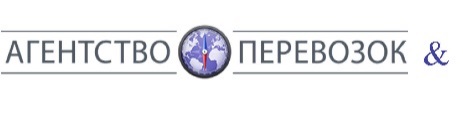 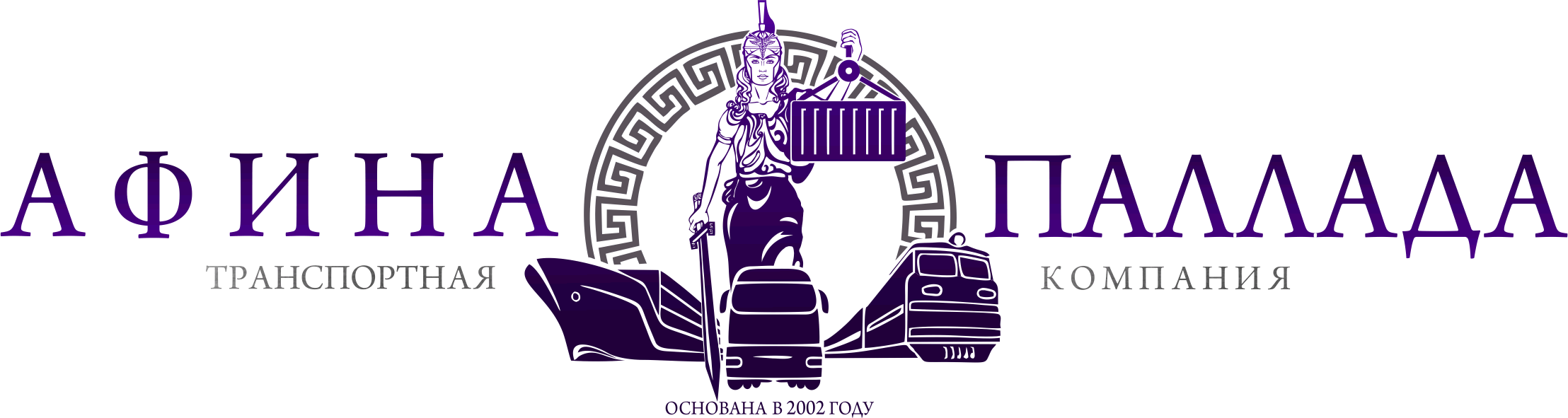 СТОИМОСТЬ УСЛУГ ПО ОРГАНИЗАЦИИ ПЕРЕВОЗКИ ГРУЗОВ ИЗ НОВОСИБИРСКА НА ДАЛЬНИЙ ВОСТОК						                                                                                                                                                  действительно с 01/03/2024Заключаем долгосрочные договора по индивидуальным расценкам. Стоимость услуг указана в рублях с учетом НДС. Сумма оплаты определяется исходя из веса или объема груза, к расчету принимается большее значение. Минимальная стоимость взимается, если расчетная стоимость перевозки меньше минимальной. При перевозке негабаритного груза (вес одного места более 100кг, или объем одного места более 1 куб.м, или один из его линейных  размеров более 3м) стоимость увеличивается на 25%.Стоимость перевозки дорогостоящего оборудования, а также сверхнегабаритного груза, рассчитывается индивидуально. Сроки доставки ориентировочные и могут увеличиваться из-за задержек железной дорогой, погодных условий при морской перевозке и пр.  Срок доставки исчисляется с момента выхода из Новосибирска транспортного средства. По Сахалину, Приморскому краю, Хабаровскому краю, Камчатке, Амурской обл., ЕАО, Магаданской обл. доставляем до любого населенного пункта, если он не указан в прайс-листе, можете запросить в офисе. При необходимости сделаем дополнительную упаковку груза (обрешетка, паллетирование, пенопласт, пузырьковая пленка, стрейч-пленка, картон).  Для отправки на Курильские острова обрешетка на груз обязательна.Группа компаний «Агентство перевозок» & ТК «АФИНА ПАЛЛАДА»
г. Новосибирск, пер. Фабричный 9/1, офис 407 (офис)г. Новосибирск, ул. Фабричная 23В, корпус 1 (склад)Новосибирск:     +7 (383) 2-143-149      +7 913-912-31-49  WhatsApp   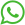 Хабаровск:    +7 914-159-00-83 WhatsApp    +7 913-794-31-66 WhatsApp   +7914-186-98-86 WhatsApp  Южно-Сахалинск:    +7 914-757-51-12  WhatsApp     +7 914-096-83-58  WhatsAppПетропавловск-Камчатский:   +7 984-150-30-52  WhatsApp   Владивосток:   +7 914-966-77-21  WhatsAppУссурийск:     +7 914-072-68-33  WhatsAppМагадан:    +7 984-150-30-52  WhatsAppagencytr.ru,    agts@agencytr.ruСТАНЦИЯ НАЗНАЧЕНИЯЦена за кг (руб)Цена за кг (руб)Цена за кг (руб)Цена за м3 (руб)Цена за м3 (руб)Цена за м3 (руб)Цена за м3 (руб)Цена за м3 (руб)Мин     опл.Ориентиров.Срок доставки (сут.)ПРИМЕЧАНИЯСТАНЦИЯ НАЗНАЧЕНИЯдо  999кг1000– 4999кгот   5000кг1 -3,99 куб.м1 -3,99 куб.м4 -9,99 куб.м4 -9,99 куб.мот 10 куб.мМин     опл.Ориентиров.Срок доставки (сут.)ПРИМЕЧАНИЯПРИМОРСКИЙ КРАЙПРИМОРСКИЙ КРАЙПРИМОРСКИЙ КРАЙПРИМОРСКИЙ КРАЙПРИМОРСКИЙ КРАЙПРИМОРСКИЙ КРАЙПРИМОРСКИЙ КРАЙПРИМОРСКИЙ КРАЙПРИМОРСКИЙ КРАЙПРИМОРСКИЙ КРАЙПРИМОРСКИЙ КРАЙПРИМОРСКИЙ КРАЙУссурийск12,0011,0010,00290029002800280027001000~12«СКЛАД», возможна  автодоставка по городуВладивосток12,0011,0010,00290029002800280027001000~12«СКЛАД», возможна автодоставка по городуАртем17,0016,0015,00420042004000400038003000~12доставка «ДО ДВЕРИ»(р-он Владивостока): Угловое, Заводской, Раздольное, Вольно-Надеждинское, Новый,  Рыбачий, Кипарисово, Кролевцы, Артемовский, Олений20,5019,5018,50450045004400440043004000~12-14доставка «ДО ДВЕРИ»(р-он Владивостока): Суражевка, Шмидтовка, Штыково21,5020,5019,50460046004500450044004100~12-14доставка «ДО ДВЕРИ»(р-он Владивостока): Тавричанка, Девятый Вал21,5020,5019,50460046004500450044004100~12-14доставка «ДО ДВЕРИ», заезд    3500руб.(р-он Уссурийска): Осиновка, Новошахтинский, Новоникольск, Баневурово, Воздвиженка21,5020,5019,50460046004500450044004100~12-14доставка «ДО ДВЕРИ»(р-он Уссурийска): Горное, Покровка, Михайловка22,5021,5020,50470047004600460045004200~12-14доставка «ДО ДВЕРИ»Находка18,5017,5016,50410041004000400039003700~12-14доставка «ДО ДВЕРИ»(ветка на Партизанск):  Шкотово, Смоляниново, Большой Камень, Фокино, Волчанец, Врангель, Владимиро-Александровское, Новая Сила, Партизанск, Николаевка, Углекаменск, Сергеевка, Ливадия, Фроловка, Екатериновка, Южно-Морской20,5020,0019,50450045004400440043004100~12-14доставка «ДО ДВЕРИ»(ветка на Партизанск):  Анисимовка, Дунай, Лазо, Преображение, Беневское23,5023,0022,50510051005000500049004600~12-14доставка «ДО ДВЕРИ», заезд    5000руб.(ветка на Партизанск):  Милоградоводогдогдогдогдогдогдогдогдогдогов.по договоренности(ветка на Дальнереченск): Ярославский, Сибирцево, Черниговка, Майское, Прохоры, Красный Кут, Дубовское, Спасск-Дальний, Спасское, Лётно-Хвалынское, Буссевка, Александровка, Свиягино, Чкаловское, Кировский, Горные Ключи, Лесозаводск, Ружино, Дальнереченск, Лучегорск22,0021,5021,00480048004700470046004300~12-14доставка «ДО ДВЕРИ»(ветка на Дальнереченск): Новосельское, Чернореченский, Веденка22,0021,5021,00480048004700470046004300~12-14доставка «ДО ДВЕРИ», заезд    5000руб.(ветка на Дальнереченск): Новопокровка, Рощино, Богуславец24,0023,5023,00520052005100510050004700~12-14доставка «ДО ДВЕРИ», заезд    6000руб.(ветка на Дальнегорск): Анучино, Новогордеевка, Арсеньев, Новосысоевка22,0021,5021,00480048004700470046004300~12-14доставка «ДО ДВЕРИ»(ветка на Дальнегорск): Абражеевка, Яковлевка, Чугуевка, Шумный, Кавалерово, Горнореченский22,5022,0021,50490049004800480047004400~12-14доставка «ДО ДВЕРИ»(ветка на Дальнегорск): Ольга, Дальнегорск25,0024,5024,00540054005300530052004900~12-14доставка «ДО ДВЕРИ»(ветка на Дальнегорск): Терней, Пластундогдогдогдогдогдогдогдогдогдогов.по договоренности(ветка на Камень-Рыболов, Пограничный): Липовцы, Пограничный, Голенки, Камень-Рыболов, Владимиро-Петровка, Благодатное, Новобельмановка, Григорьевка, Абрамовка, Хороль  22,0021,5021,00480048004700470046004300~12-14доставка «ДО ДВЕРИ»(ветка на Турий Рог): Турий Рог, Троицкое, Ильинка, Новокачалинскдогдогдогдогдогдогдогдогдогдогов.по договоренности(ветка на Славянку): Славянка, Нежино, Занадворовка, Филипповка, Барабаш22,0021,5021,00480048004700470046004300~12-14доставка «ДО ДВЕРИ»(ветка на Хасан): Хасан, Посьет, Краскино, Зарубино, Гвоздево догдогдогдогдогдогдогдогдогдогов.по договоренностиСАХАЛИНСКАЯ ОБЛАСТЬ, КУРИЛЬСКИЕ ОСТРОВАСАХАЛИНСКАЯ ОБЛАСТЬ, КУРИЛЬСКИЕ ОСТРОВАСАХАЛИНСКАЯ ОБЛАСТЬ, КУРИЛЬСКИЕ ОСТРОВАСАХАЛИНСКАЯ ОБЛАСТЬ, КУРИЛЬСКИЕ ОСТРОВАСАХАЛИНСКАЯ ОБЛАСТЬ, КУРИЛЬСКИЕ ОСТРОВАСАХАЛИНСКАЯ ОБЛАСТЬ, КУРИЛЬСКИЕ ОСТРОВАСАХАЛИНСКАЯ ОБЛАСТЬ, КУРИЛЬСКИЕ ОСТРОВАСАХАЛИНСКАЯ ОБЛАСТЬ, КУРИЛЬСКИЕ ОСТРОВАСАХАЛИНСКАЯ ОБЛАСТЬ, КУРИЛЬСКИЕ ОСТРОВАСАХАЛИНСКАЯ ОБЛАСТЬ, КУРИЛЬСКИЕ ОСТРОВАСАХАЛИНСКАЯ ОБЛАСТЬ, КУРИЛЬСКИЕ ОСТРОВАСАХАЛИНСКАЯ ОБЛАСТЬ, КУРИЛЬСКИЕ ОСТРОВАЮжно-Сахалинск16,0015,0014,00520052005000500048001000~21«СКЛАД», возможна  автодоставка  по городу(район Южно-Сахалинска): Ново-Александровск, Луговое, Хомутово, Дальнее, Троицкое, Новотроицкое23,0022,0021,00680068006500650063004000~21доставка «ДО ДВЕРИ»(район Южно-Сахалинска): Синегорск23,0022,0021,00680068006500650063004500~21-23доставка «ДО ДВЕРИ», заезд    3500руб. (район Южно-Сахалинска): Санаторное, Ключи, Новая Деревня23,0022,0021,00680068006500650063004500~21-23доставка «ДО ДВЕРИ»(район Корсакова): Корсаков, Первая Падь, Вторая Падь, Третья Падь, Соловьевка, Дачное, Мицулевка, Весточка, Лесное, Охотское23,0022,0021,00680068006500650063005400~21-23доставка «ДО ДВЕРИ», заезд    1500руб.(район Корсакова):   Озерское, Пригородное, Раздольное, Чапаево23,0022,0021,00680068006500650063005400~21-23доставка «ДО ДВЕРИ», заезд    4500руб. (район Анивы): Анива, Рыбацкое, Песчанское, Воскресенское, Петропавловское, Успенское, Таранай23,0022,0021,00680068006500650063005400~21-23доставка «ДО ДВЕРИ», заезд    1500руб.(район Холмска): Холмск, Огоньки, Высокое, Бамбучки, Чапланово, Пятиречье24,0023,0022,00730073007000700068006400~21-23доставка «ДО ДВЕРИ», заезд    3000руб.(район Холмска): Калинино, Правда, Яблочное, Совхозное, Пионеры, Костромское24,0023,0022,00730073007000700068006400~21-23доставка «ДО ДВЕРИ», заезд    5500руб.(район Холмска): Чехов24,0023,0022,00730073007000700068006400~21-23доставка «ДО ДВЕРИ», заезд     8500руб.(район Невельска): Невельск, Придорожное24,0023,0022,00730073007000700068006400~21-23доставка «ДО ДВЕРИ», заезд    3000руб.(район Невельска): Горнозаводск, Шебунино24,0023,0022,00730073007000700068006400~21-23доставка «ДО ДВЕРИ», заезд     6500руб.(район Долинска):  Долинск, Сокол, Березняки23,0022,0021,00680068006500650063005400~21-23доставка «ДО ДВЕРИ», заезд    1500руб.(район Долинска): Стародубское, Быков, Углезаводск, Покровка23,0022,0021,00680068006500650063005400~21-23доставка «ДО ДВЕРИ», заезд     3500руб.(район Томари):  Томари28,0026,5025,00800080007600760074004500~21-23доставка «ДО ДВЕРИ», заезд    5000руб.(район Углегорска): Углегорск, Красногорск, Шахтерск, Ильинское,  Краснополье 28,0026,5025,00800080007600760074004500~23-25доставка «ДО ДВЕРИ»(район Углегорска):  Пензенское28,0026,5025,00800080007600760074004500~23-25доставка «ДО ДВЕРИ», заезд    4500руб.(район Углегорска):  Лесогорское28,0026,5025,00800080007600760074004500~23-25доставка «ДО ДВЕРИ», заезд    5500руб.(район Углегорска):  Бошняково28,0026,5025,00800080007600760074004500~23-25доставка «ДО ДВЕРИ», заезд   12000руб.(район Углегорска): Поречье28,0026,5025,00800080007600760074004500~23-25доставка «ДО ДВЕРИ», заезд    6500руб.(район Макарова): Макаров, Взморье, Восточное (Макаровский), Новое, Туманово, Фирсово, Советское, Поречье32,0031,0030,00840084008200820080004500~23-25доставка «ДО ДВЕРИ»(район Поронайска): Поронайск, Леонидово, Тихменево, Гастелло, Вахрушев, Восток, Малиновка32,0031,0030,00840084008200820080004500~23-25доставка «ДО ДВЕРИ»(район Смирных): Смирных, Буюклы, Победино, Онор, Рощино, Матросово32,0031,0030,00840084008200820080004500~23-25доставка «ДО ДВЕРИ»(район Тымовска): Тымовск, Красная Тымь, Воскресеновка, Молодежное, Адо-Тымово, Арги-Паги, Кировское, Зональное, Восход34,0033,0032,00880088008600860084004500~23-25доставка «ДО ДВЕРИ»(район Тымовска): Чир-Унвд 34,0033,0032,00880088008600860084004500~23-25доставка «ДО ДВЕРИ», заезд   5500руб.(район А-Сах.): Александровск-Сахалинский, Михайловка35,0034,0033,00900090008800880086004500~23-25доставка «ДО ДВЕРИ»(район А-Сах.): Хоэдогдогдогдогдогдогдогдогдогдогов.по договоренности(район А-Сах.): Мгачи35,0034,0033,00900090008800880086004500~23-25доставка «ДО ДВЕРИ», заезд    11000руб.(район Ногликов): Ноглики, Вал, Ныш34,0033,0032,00880088008600860084004500~23-25доставка «ДО ДВЕРИ»(район Ногликов): Катангли35,0034,0033,00900090008800880086004500~23-25доставка «ДО ДВЕРИ», заезд    4000руб.(район Ногликов): Киринское35,0034,0033,00900090008800880086004500~23-25доставка «ДО ДВЕРИ», заезд   20000руб.(район Охи): Оха, Тунгор, Восточный (Охинский), Эхаби35,0034,0033,00900090008800880086004500~23-25доставка «ДО ДВЕРИ»(район Охи): Некрасовка 35,0034,0033,00900090008800880086004500~23-25доставка «ДО ДВЕРИ», заезд    11000руб.Северо-Курильск (о.Парамушир)догдогдогдогдогдогдогдогдогдогов.по договоренностиКурильск (о.Итуруп)36,0036,0036,00145001450014500145001450013500~45-65«ПОРТ», ОБЯЗАТЕЛЬНА ОБРЕШЕТКАЮжно-Курильск (о.Кунашир)35,0035,0035,00140001400014000140001400013000~45-65«ПОРТ», ОБЯЗАТЕЛЬНА ОБРЕШЕТКАМалокурильское (о.Шикотан)35,0035,0035,00140001400014000140001400013000~45-65«ПОРТ», ОБЯЗАТЕЛЬНА ОБРЕШЕТКАХАБАРОВСКИЙ КРАЙ ХАБАРОВСКИЙ КРАЙ ХАБАРОВСКИЙ КРАЙ ХАБАРОВСКИЙ КРАЙ ХАБАРОВСКИЙ КРАЙ ХАБАРОВСКИЙ КРАЙ ХАБАРОВСКИЙ КРАЙ ХАБАРОВСКИЙ КРАЙ ХАБАРОВСКИЙ КРАЙ ХАБАРОВСКИЙ КРАЙ ХАБАРОВСКИЙ КРАЙ ХАБАРОВСКИЙ КРАЙ Хабаровск11,0010,009,00340034003200320030001000~14-16«СКЛАД», возможна  автодоставка  по городу(ветка на юг от Хабаровска): Бикин, Вяземский21,0020,0019,00520052005000500048005000~15-17доставка «ДО ДВЕРИ», заезд    3000руб.Комсомольск-на-Амуре18,0017,0016,00460046004500450044003400~15-17доставка «ДО ДВЕРИ» (ветка на Комсомольск-на-А.): Амурск, Солнечный18,0017,0016,00460046004500450044004200~15-17доставка «ДО ДВЕРИ», заезд    5000руб.(ветка на Комсомольск-на-А.):  Пивань, Большая Картель, Селихино, Маяк, Хальгасо, Хурба, Даерга,  Дубовый Мыс, Троицкое, Вознесенское, Эльбан, Тейсин, Болонь, Хурмули, Горин, Кондон, Харпичан, Эворон, Дуки, Тавлинка, Березовыйдогдогдогдогдогдогдогдогдогдогов.по договоренности(ветка на Сов.Гавань): Ванино, Советская Гавань27,0026,0025,00580058005600560054005200~17-20доставка «ДО ДВЕРИ», заезд    3500руб.(ветка на Сов.Гавань): Токи, Лососина, Заветы Ильича, Датта, Монгохто, Октябрьский, Гатка, Майский27,0026,0025,00580058005600560054005200~17-20доставка «ДО ДВЕРИ», заезд    4000руб.(ветка на Сов.Гавань): Снежный, Гурскоедогдогдогдогдогдогдогдогдогдогов.по договоренности(ветка до Николаевска-на-А.): Де-Кастри, Богородское, Казакевичи, Ягодный, Черный мыс, Циммермановка, Аннинские Минеральные Воды, Константиновкадогдогдогдогдогдогдогдогдогдогов.по договоренности(ветка до Николаевска-на-А.): Сусанинодогдогдогдогдогдогдогдогдогдогов.по договоренностиНиколаевск-на-Амуре50,0049,0048,00990099009700970095008500~20-25доставка «ДО ДВЕРИ». В период закрытия переправы (апрель, май, октябрь, ноябрь) есть перебои с доставкой(ветка севернее Ник.-на-А.): Многовершинныйдогдогдогдогдогдогдогдогдогдогов.по договоренности(ветка Чегдомын): Чегдомын,  Новый Ургал, Тырмадогдогдогдогдогдогдогдогдогдогов.по договоренностис. им. П.Осипенко, Бриакандогдогдогдогдогдогдогдогдогдогов.по договоренности(север Хаб.края): Аян, Чумикан, Охотск48,0048,0048,00240002400024000240002400015000~25-30«ПОРТ», ОБЯЗАТЕЛЬНА ОБРЕШЕТКА, период навигации июнь-сентябрьЕВРЕЙСКАЯ АВТОНОМНАЯ ОБЛАСТЬЕВРЕЙСКАЯ АВТОНОМНАЯ ОБЛАСТЬЕВРЕЙСКАЯ АВТОНОМНАЯ ОБЛАСТЬЕВРЕЙСКАЯ АВТОНОМНАЯ ОБЛАСТЬЕВРЕЙСКАЯ АВТОНОМНАЯ ОБЛАСТЬЕВРЕЙСКАЯ АВТОНОМНАЯ ОБЛАСТЬЕВРЕЙСКАЯ АВТОНОМНАЯ ОБЛАСТЬЕВРЕЙСКАЯ АВТОНОМНАЯ ОБЛАСТЬЕВРЕЙСКАЯ АВТОНОМНАЯ ОБЛАСТЬЕВРЕЙСКАЯ АВТОНОМНАЯ ОБЛАСТЬЕВРЕЙСКАЯ АВТОНОМНАЯ ОБЛАСТЬЕВРЕЙСКАЯ АВТОНОМНАЯ ОБЛАСТЬБиробиджан18,0017,0016,00440044004200420040003400~15-17доставка «ДО ДВЕРИ»Птичник, Раздольное, Кирга, Партизанское, Ольгохта, Песчаное, Смидович,  Аур20,0019,0018,00480048004600460044004000~15-17доставка «ДО ДВЕРИ», заезд    4000руб.(ветка Биробиджан): Семисточный, Бира, Будукан23,0022,0021,00510051004900490047004500~15-17доставка «ДО ДВЕРИ», заезд    7000руб.(ветка Биробиджан): Лондоко, Теплоозерск,    Биракан, Известковый, Кимкан23,0022,0021,00510051004900490047004500~15-17доставка «ДО ДВЕРИ», заезд  12000руб.(ветка Биробиджан): Облучье24,0023,0022,00530053005100510049004700~15-17доставка «ДО ДВЕРИ», заезд    6000руб.(ветка на юг от Биробиджана): Кульдур, Бирофельд, Биджан, Амурзет, Унгун, Бабстово, Ленинское догдогдогдогдогдогдогдогдогдогов.по договоренности КАМЧАТСКИЙ КРАЙ КАМЧАТСКИЙ КРАЙ КАМЧАТСКИЙ КРАЙ КАМЧАТСКИЙ КРАЙ КАМЧАТСКИЙ КРАЙ КАМЧАТСКИЙ КРАЙ КАМЧАТСКИЙ КРАЙ КАМЧАТСКИЙ КРАЙ КАМЧАТСКИЙ КРАЙ КАМЧАТСКИЙ КРАЙ КАМЧАТСКИЙ КРАЙ КАМЧАТСКИЙ КРАЙПетропавловск-Камчатский18,0018,0018,00600060006000600060001500~25-28«СКЛАД», возможна  автодоставка  по городуЕлизово26,0026,0026,00800080008000800080005700~25-28доставка «ДО ДВЕРИ»(Елизовский р-он): Светлый, Пионерский, Новый, Нагорный, Красный26,0026,0026,00800080008000800080005700~25-28доставка «ДО ДВЕРИ»(Елизовский р-он): Паратунка, Термальный, Николаевка, Сосновка, Вулканный, Южные Коряки, Коряки30,0030,0030,00950095009500950095007200~28-31доставка «ДО ДВЕРИ»(Елизовский р-он): Северные Коряки35,0035,0035,0010500105001050010500105007700~28-31доставка «ДО ДВЕРИ»(Елизовский р-он): Малки, Дальнийдогдогдогдогдогдогдогдогдогдогов.по договоренности(р-он Вилючинска): Вилючинск, Приморский30,0030,0030,00950095009500950095007200~28-31доставка «ДО ДВЕРИ»(р-он Вилючинска):  Рыбачий35,0035,0035,0010500105001050010500105007700~28-31доставка «ДО ДВЕРИ»(р-он Усть-Большерецка): Усть-Большерецк, Апача, Кавалерское, Октябрьскийдогдогдогдогдогдогдогдогдогдогов.по договоренности(южное побережье): Запорожье, Озерновскийдогдогдогдогдогдогдогдогдогдогов.по договоренности(центр полуострова): Мильково, Ганалы, Пущино, Шаромы, Долиновкадогдогдогдогдогдогдогдогдогдогов.по договоренности(центр полуострова): Таежный, Лазо, Атласово, Анавгай, Эссодогдогдогдогдогдогдогдогдогдогов.по договоренности(центр полуострова): Ключи, Козыревскдогдогдогдогдогдогдогдогдогдогов.по договоренности(западное побережье): Соболево, Тигильдогдогдогдогдогдогдогдогдогдогов.по договоренности(западное побережье): Палана, Хайрюзово, Усть-Хайрюзоводогдогдогдогдогдогдогдогдогдогов.по договоренности(сев.-зап. побережье): Манилы, Каменскоедогдогдогдогдогдогдогдогдогдогов.по договоренности(восточное побережье): Усть-Камчатскдогдогдогдогдогдогдогдогдогдогов.по договоренности(восточное побережье): Тиличики, Оссора, Тымлат, Пахачи, Апука, Ильпырь, Никольскоедогдогдогдогдогдогдогдогдогдогов.по договоренностиМАГАДАНСКАЯ ОБЛАСТЬМАГАДАНСКАЯ ОБЛАСТЬМАГАДАНСКАЯ ОБЛАСТЬМАГАДАНСКАЯ ОБЛАСТЬМАГАДАНСКАЯ ОБЛАСТЬМАГАДАНСКАЯ ОБЛАСТЬМАГАДАНСКАЯ ОБЛАСТЬМАГАДАНСКАЯ ОБЛАСТЬМАГАДАНСКАЯ ОБЛАСТЬМАГАДАНСКАЯ ОБЛАСТЬМАГАДАНСКАЯ ОБЛАСТЬМАГАДАНСКАЯ ОБЛАСТЬМагадан18,0018,0018,00680068006800680068001500~25-30«СКЛАД», возможна  автодоставка  по городуОротукан, Сеймчан, Синегорье, Сусуман, Холодный,             Усть-Омчуг, Омсукчан, Дукат, Ягодное, Усть-Среднекан, Омчак, Матросово, Павлик, Дебин52,0052,0052,00190001900019000190001900012000~35-40доставка «ДО ДВЕРИ»Ола, Армань, Снежная Долина, Уптар, Сокол, Палатка, Дукча, Стекольныйдогдогдогдогдогдогдогдогдогдогов.по договоренностиАМУРСКАЯ ОБЛАСТЬАМУРСКАЯ ОБЛАСТЬАМУРСКАЯ ОБЛАСТЬАМУРСКАЯ ОБЛАСТЬАМУРСКАЯ ОБЛАСТЬАМУРСКАЯ ОБЛАСТЬАМУРСКАЯ ОБЛАСТЬАМУРСКАЯ ОБЛАСТЬАМУРСКАЯ ОБЛАСТЬАМУРСКАЯ ОБЛАСТЬАМУРСКАЯ ОБЛАСТЬАМУРСКАЯ ОБЛАСТЬБлаговещенск18,0017,0016,00480048004600460044004000~15-17доставка «ДО ДВЕРИ»Архара, Райчихинск, Завитинск, Новобурейск, Бурея, Прогресс, Кундур, Ядрино, Тамбовка, Чигири21,0020,0019,00500050004800480046005000~17-20доставка «ДО ДВЕРИ», заезд    6000руб.Поярково, Талакан23,0022,0021,00520052005000500048005000~20-30доставка «ДО ДВЕРИ», заезд   11000руб.Белогорск, Возжаевка21,0020,0019,00500050004800480046005000~17-20доставка «ДО ДВЕРИ», заезд       5000руб.Екатеринославка, Серышево, Свободный23,0022,0021,00520052005000500048005000~15-20доставка «ДО ДВЕРИ», заезд        5000руб.Циолковский, Черниговка23,0022,0021,00520052005000500048005000~15-20доставка до КПП, заезд    8000руб.Тында, Магдагачи, Невер, Соловьевск, Шимановск, Зея38,0037,0036,00870087008500850083006800~15-17доставка «ДО ДВЕРИ», заезд    4000руб.Тыгда, Ушумун, Чалганы, Сиваки, Мухино, Сковородино38,0037,0036,00870087008500850083006800~15-20доставка «ДО ДВЕРИ», заезд     6000руб.Талдан, Могот, Пионер, Ерофей Павлович, Тахтамыгда, Бам, Мадалан, Урушадогдогдогдогдогдогдогдогдогдогов.по договоренностиРЕСПУБЛИКА САХА (ЯКУТИЯ)РЕСПУБЛИКА САХА (ЯКУТИЯ)РЕСПУБЛИКА САХА (ЯКУТИЯ)РЕСПУБЛИКА САХА (ЯКУТИЯ)РЕСПУБЛИКА САХА (ЯКУТИЯ)РЕСПУБЛИКА САХА (ЯКУТИЯ)РЕСПУБЛИКА САХА (ЯКУТИЯ)РЕСПУБЛИКА САХА (ЯКУТИЯ)РЕСПУБЛИКА САХА (ЯКУТИЯ)РЕСПУБЛИКА САХА (ЯКУТИЯ)РЕСПУБЛИКА САХА (ЯКУТИЯ)РЕСПУБЛИКА САХА (ЯКУТИЯ)Якутскдогдогдогдогдогдогдогдогдогдогов. по договоренности (в период закрытия переправы (апрель, май, октябрь, ноябрь) есть перебои с доставкой)Алдан, Томмот, Нижний Бестяхдогдогдогдогдогдогдогдогдогдогов.по договоренностиБольшой Нимныр, Лебединый, Верхний Куранах,  Нижний Куранах, Якокит, Верхняя Амгадогдогдогдогдогдогдогдогдогдогов.по договоренностиНерюнгри, Серебряный Бордогдогдогдогдогдогдогдогдогдогов.по договоренностиБеркакит, Чульмандогдогдогдогдогдогдогдогдогдогов.по договоренностиЖатай, Хатассы, Усть-Нера, Бердигестях, Покровск, Вилюйск, Верхневилюйск, Нюрба, Сунтар, Мирный, Ленск, Удачный, Намцы, Майя, Амга, Чурапча, Ытык-Кюель, Хандыга, Оймякондогдогдогдогдогдогдогдогдогдогов.по договоренностиЧУКОТСКИЙ АВТОНОМНЫЙ ОКРУГЧУКОТСКИЙ АВТОНОМНЫЙ ОКРУГЧУКОТСКИЙ АВТОНОМНЫЙ ОКРУГЧУКОТСКИЙ АВТОНОМНЫЙ ОКРУГЧУКОТСКИЙ АВТОНОМНЫЙ ОКРУГЧУКОТСКИЙ АВТОНОМНЫЙ ОКРУГЧУКОТСКИЙ АВТОНОМНЫЙ ОКРУГЧУКОТСКИЙ АВТОНОМНЫЙ ОКРУГЧУКОТСКИЙ АВТОНОМНЫЙ ОКРУГЧУКОТСКИЙ АВТОНОМНЫЙ ОКРУГЧУКОТСКИЙ АВТОНОМНЫЙ ОКРУГЧУКОТСКИЙ АВТОНОМНЫЙ ОКРУГАнадырь40,0040,0040,0022000220002200022000220007000 ~45-60 «ПОРТ», период навигации июнь-сентябрьУгольные Копи60,0060,0060,00300003000030000300003000020000~45-60«ПОРТ», период навигации июнь- сентябрьЭгвекинот, Провидения45,0045,0045,00280002800028000280002800016000 ~45-60«ПОРТ», период навигации июнь- сентябрьПевек45,0045,0045,00400004000040000400004000025000~45-60«ПОРТ», период навигации июнь- сентябрь